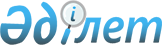 Об установлении повышенных на двадцать пять процентов должностных окладов и тарифных ставок специалистам в области здравоохранения, социального обеспечения, образования, культуры и спорта, являющимся гражданскими служащими и работающим в сельской местности
					
			Утративший силу
			
			
		
					Решение маслихата Узункольского района Костанайской области от 24 июня 2020 года № 388. Зарегистрировано Департаментом юстиции Костанайской области 25 июня 2020 года № 9287. Утратило силу решением маслихата Узункольского района Костанайской области от 12 февраля 2021 года № 13
      Сноска. Утратило силу решением маслихата Узункольского района Костанайской области от 12.02.2021 № 13 (вводится в действие по истечении десяти календарных дней после дня его первого официального опубликования).
      В соответствии с пунктом 9 статьи 139 Трудового кодекса Республики Казахстан от 23 ноября 2015 года, Узункольский районный маслихат РЕШИЛ:
      1. Установить повышенные на двадцать пять процентов должностные оклады и тарифные ставки специалистам в области здравоохранения, социального обеспечения, образования, культуры и спорта являющимся гражданскими служащими и работающим в сельской местности, по сравнению с окладами и ставками гражданских служащих, занимающихся этими видами деятельности в городских условиях.
      2. Признать утратившим силу решение маслихата "Об установлении специалистам в области социального обеспечения, образования, культуры, спорта и ветеринарии, являющимся гражданскими служащими и работающим в сельской местности, повышенные не менее чем на двадцать пять процентов должностные оклады и тарифные ставки" от 17 сентября 2018 года № 226 (опубликовано 12 октября 2018 года в Эталонном контрольном банке нормативных правовых актов Республики Казахстан, зарегистрировано в Реестре государственной регистрации нормативных правовых актов за № 8057).
      3. Настоящее решение вводится в действие по истечении десяти календарных дней после дня его первого официального опубликования.
					© 2012. РГП на ПХВ «Институт законодательства и правовой информации Республики Казахстан» Министерства юстиции Республики Казахстан
				
      Председатель сессии 

Б. Жумабаев

      Секретарь Узункольского районного маслихата 

А. Бараншина
